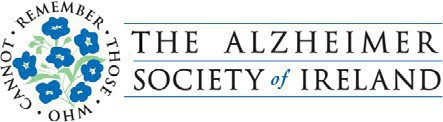 June 2024Activity Pack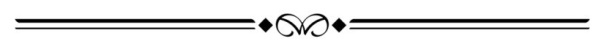 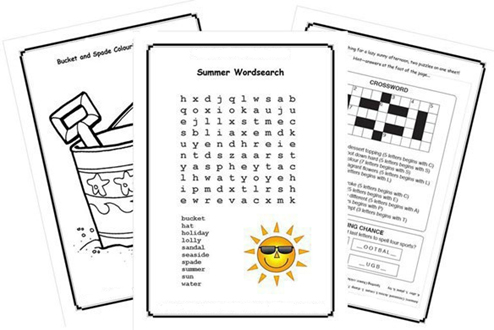 Dear Friends,We are now in the month of June, and we hope that we will get to enjoy the sunshine soon!In the month of June, we will celebrate ‘Father’s Day’. We would like to wish all the Fathers, Grandfathers and Great Grandfathers a very special day!!!We are hosting several Alzheimer Cafés. They are a place to come together, share a cuppa and listen to our amazing guest speakers. For information on how to attend visit: https://alzheimer.ie/service/alzheimer-cafe/.Our Social Clubs is a social gathering where people can drop in to chat, access information and support, meet other people.  Click the link below to find your nearest Social Club.https://alzheimer.ie/service/socialclub/ Calling all artists and writers among us, we would love to hear from you! We warmly welcome submissions of poems and stories to be featured in the pack. Additionally, if you'd like your artwork from this pack or photos of any local fundraising events showcased on our social media, please send your images via email to communityengagement@alzheimer.ie.    Our Free Helpline is available atPhone: 1800 341 341 and Email: helpline@alzheimer.ieTable of ContentsFather’s Day QuizDecide if these words and phrases are used in American football or in Gaelic Football … or both!Answers1 – American Football 2 - Gaelic Football 3 – American Football 4 – Gaelic Football5 - Gaelic Football 6 – American Football 7 – American Football 8 – American Football AND Gaelic Football 9 - Gaelic Football 10 - American Football 11 – American Football 12 - Gaelic Football AND American Football 13 - Gaelic Football AND American Football 14 – American Football 15 –American Football 16 - Gaelic Football AND American Football 17 – American Football 18 - Gaelic FootballFather’s Day Wordsearch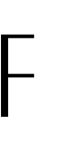 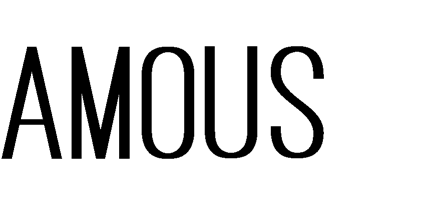 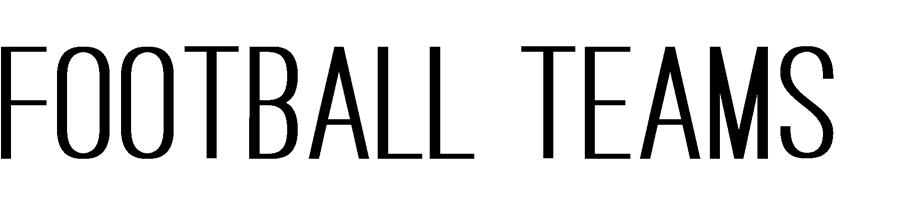 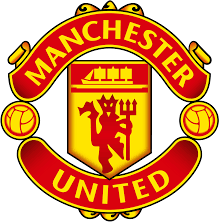 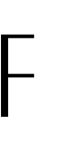 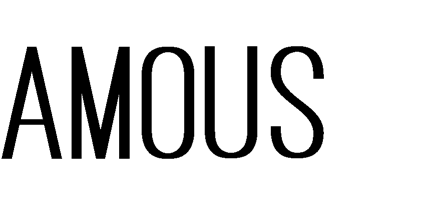 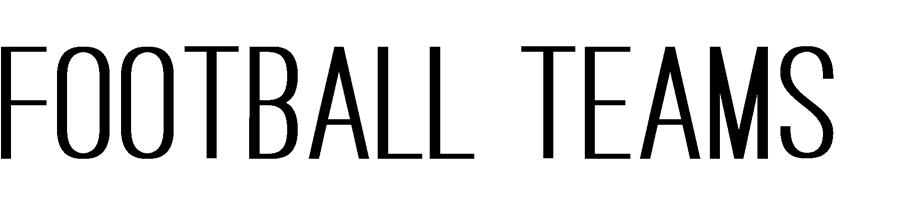 The answers to these riddles are all body parts!Questions:Guessing Game – Who Am I?This is a wonderful reminiscing activity. Guess the names of these famous people from the cluesprovided.    Instructions:Show a picture to your loved one and read out the clues.Ask them to guess the name of the person and reminisce about what else they were famous for.Repeat with the next picture.Extend the activity by asking who else was famous in their time and reminiscing together.Famous male movie star of the 40s and 50sHe was nominated for an Oscar for his role in the movie Casablanca in which he co-starred with Ingrid Bergman.He was also in a movie with Katharine Hepburn called The African Queen.He was married to Lauren Bacall and had they two children.Who is he?Answer:  Humphrey Bogart“Ain’t nothing a man can’t do if he believes in himself.”– Humphrey Bogart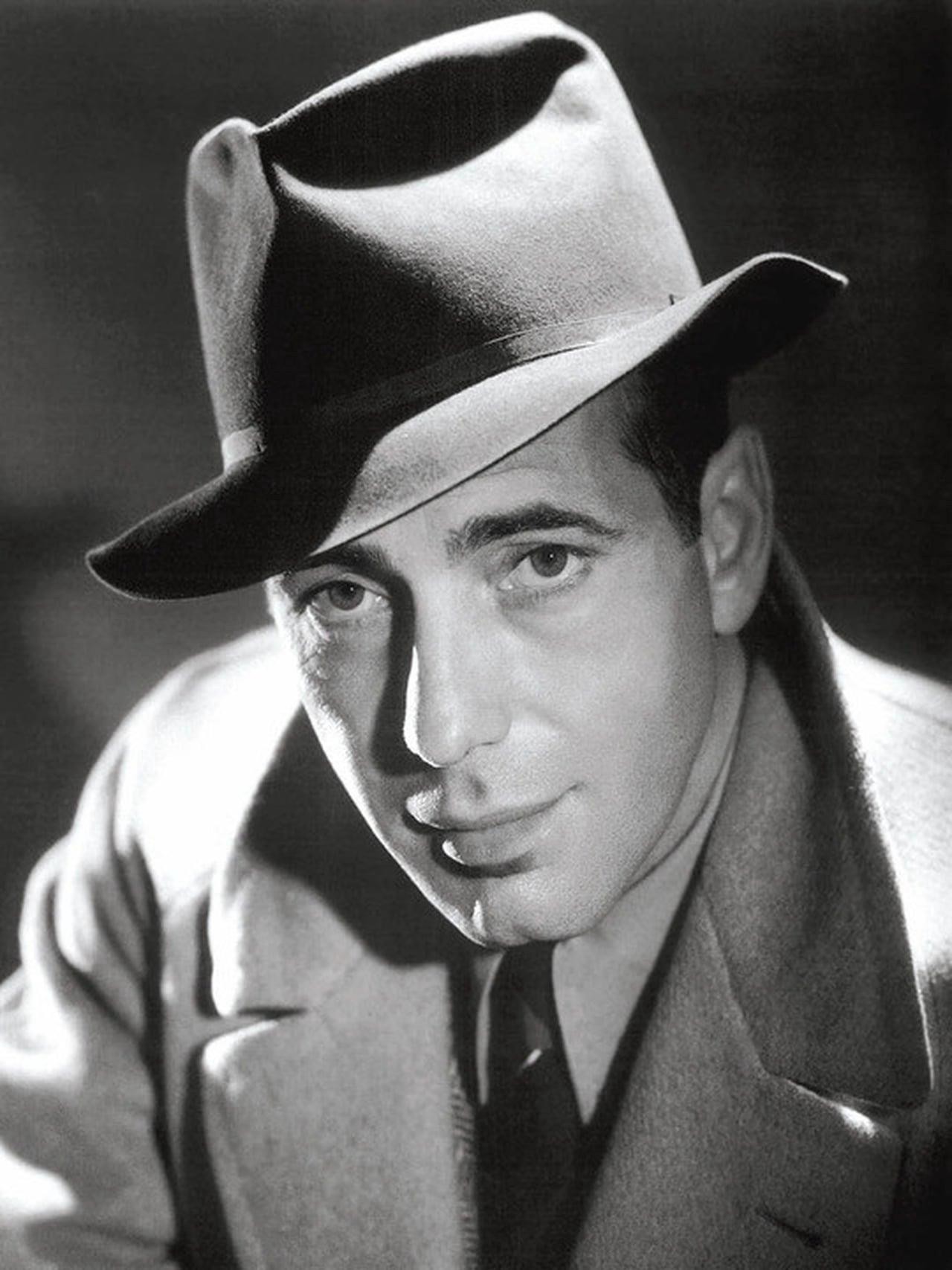 She epitomized feminine beauty and glamour and was admired for her ground- breaking charity work.In 1981, she married the Prince of Wales. Their marriage was regarded as the "wedding of the century". It was watched by an estimated global TV audience of 750 million people. They divorced in 1992.She had two sons.She died tragically in a car crash in 1997.Who is she?Answer: Princess Diana“Carry out a random act of kindness, with no expectation of reward, safe in the knowledge that one day someone might do the same for you”.- Princess Diana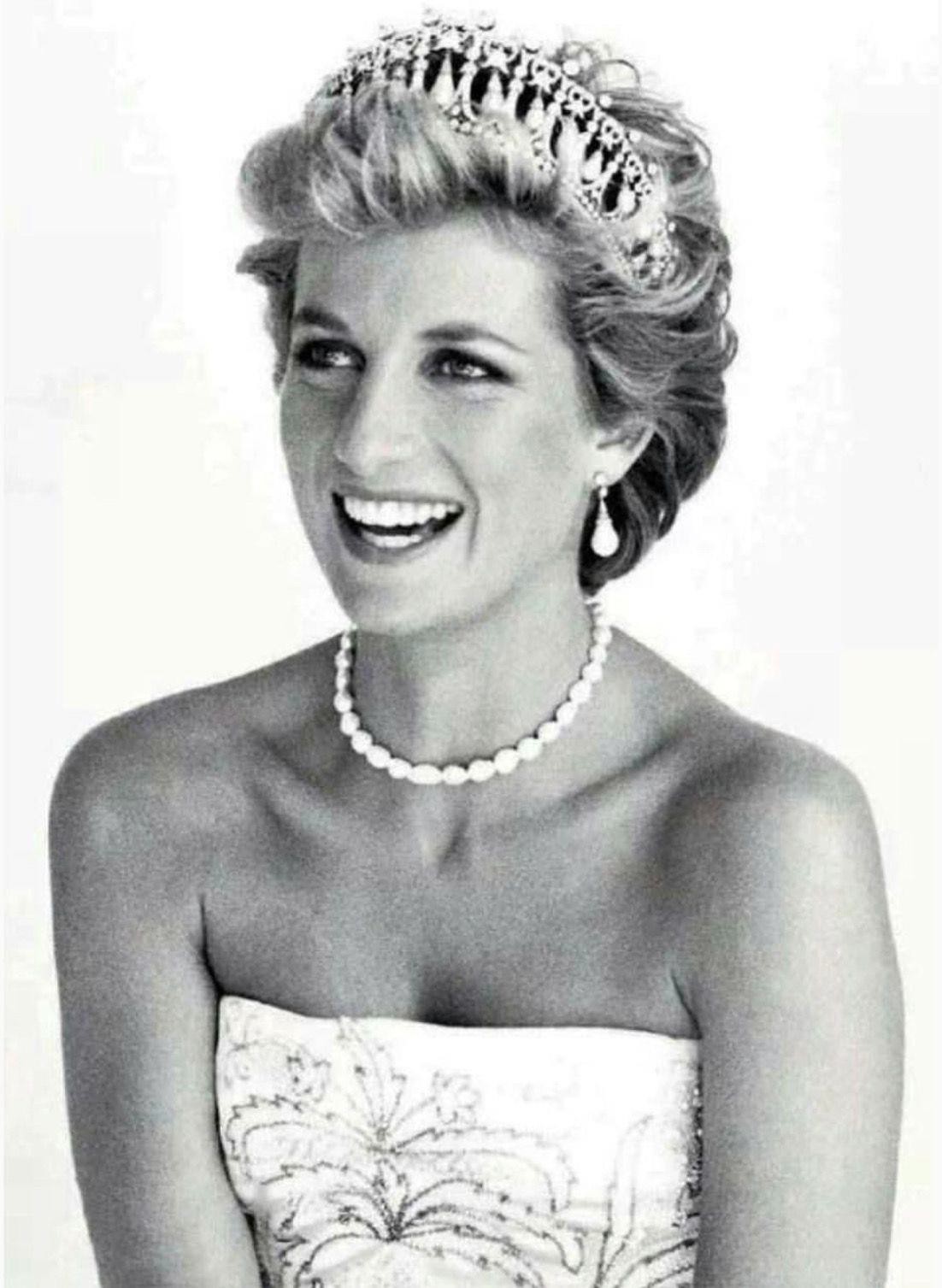 Remembering Rhymes QuizAnswers1. Curds and Whey2. 24WallNight gownKissChristmas pieGraceGloucesterSpoutPail of waterWhite as snow BoneSt Clements Pickled peppersPie man 16. 10,000Cut oﬀ their tails LondonMaze PuzzleHelp the bird to find their nest!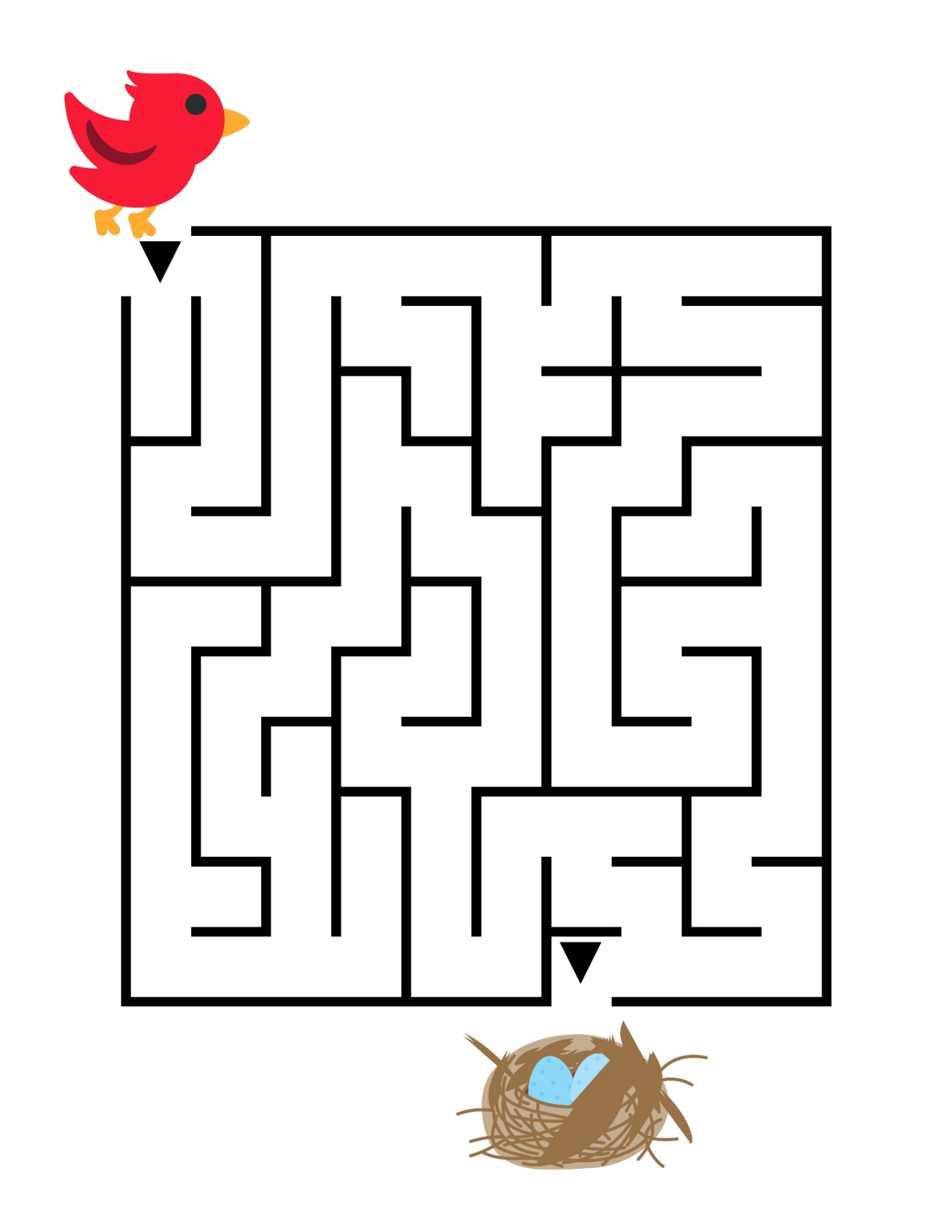 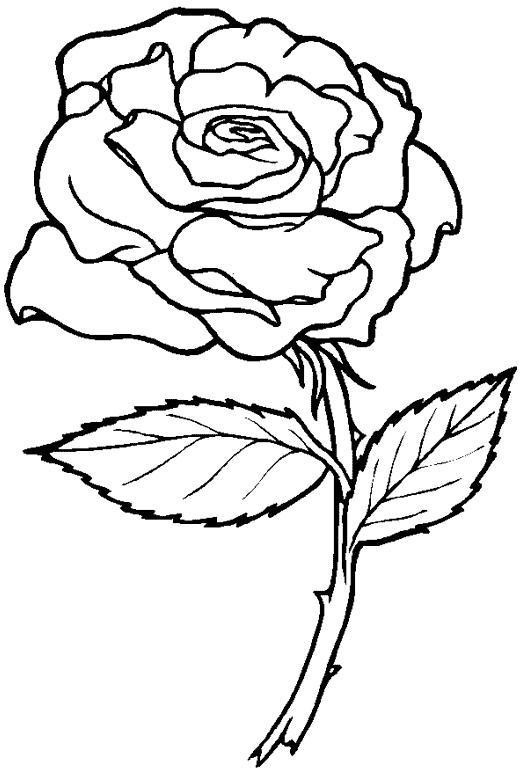 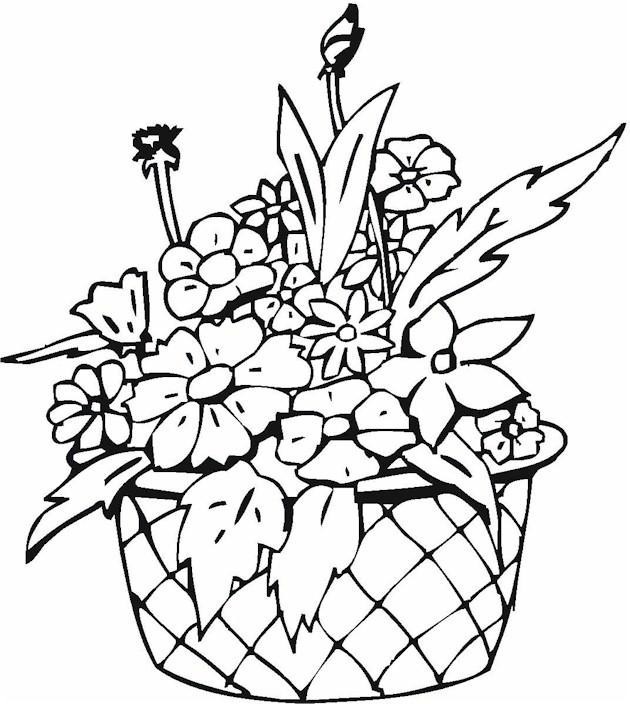 Cooking Magic SconesThis is really good fun, and we were all amazed with how simple and delicious these were.  It really is magic!3 ingredients600 Grams self- raising ﬂour 300 Grams double cream330ml of cheap lemonade (not 7up)InstructionsSift ﬂour into a bowl and gradually stir in the cream.Gradually pour in the lemonade mix and bind into a dough. You may need to add extra ﬂour if dough is too wet.Roll out to 4cm deep (1 and a 1/2 inches) and cut into rounds with a cutter.Brush tops with milk and place on a baking tray with gaps in between for expansion.Bake in an electric oven at 200C (400F) gas 6 for about 15- 20 minutes. Do not overcook or they will be too hard.Serve with jam and cream.SONG FOR THE MIRAOut on the Mira on warm afternoonsOld men go fishing with black line and spoons And if they catch nothing they never complain I wish I was with them again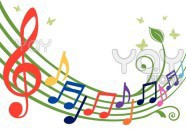 As boys in their boats call to girls on the shore Teasing the one that they dearly adoreAnd into the evening the courting begins I wish I was with them againCan you imagine a piece of the universeMore fit for princes and kings?I'll trade you ten of your citiesFor Marion Bridge and the pleasure it bringsOut on the Mira on soft summer nights Bonfires blaze to the children's delightThey dance 'round the flames singing songs with their friends I wish I was with them againCan you imagine a piece of the universeMore fit for princes and kings?I'll trade you ten of your citiesFor Marion Bridge and the pleasure it brings Out on the Mira the people are kindThey treat you to home-brew and help you unwind And if you come broken, they'll see that you mend I wish I was with them againNow I'll conclude with a "wish you go well" Sweet be your dreams, and your happiness swell I'll leave you here, for my journey beginsI'm going to be with them Going to be with themI'm going to be with them again…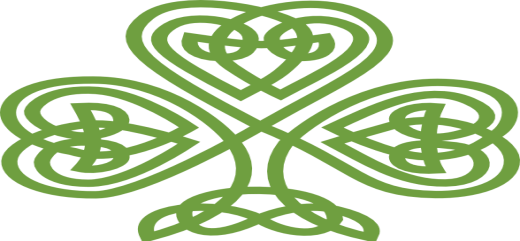 Óró, sé do bheatha ‘bhaileCurfáÓró, sé do bheatha ‘bhaile, B’fhearr	liom	tú	ná céad bó bhainne! óró, sé do bheatha bhaile,Anois ar theacht an tsamhraidh.Véarsa 1‘Sé do bheatha, bhean ba	léanmhar,	B’é	ár gcreach	tú	bheith		i ngéibheann,Do dhúiche bhreá i seilbh méirleach, ‘S tú díolta leis na Galla.CurfáÓró, sé do bheatha ‘bhaile, B’fhearr	liom	tú	ná céad bó bhainne! óró,sé do bheatha ‘bhaile,Anois ar theacht an tsamhraidh.Tá Gráinne Mhaol a’ trial thar  sáile óglaigh armtha léi mar gharda, Gaeil iad féin ní Gaill ná Spáinnigh Is cuirfidh siad ruaig ar Ghalla.CurfáÓró, sé do bheatha ‘bhaile, B’fhearr	liom	tú	ná céad bó bhainne! óró,sé do bheatha ‘bhaile,Anois ar theacht an tsamhraidh.Véarsa 3A bhuí le Dia na bhfeart má dhearcam Mura mbím beo ‘na dhiadh ach seachtain, Gráinne Mhaol is míle gaiscíochA’ fógairt fáin ar Ghalla.CurfáÓró, sé do bheatha ‘bhaile, B’fhearr	liom	tú	ná céad bó bhainne! óró,sé do bheatha ‘bhaile,Anois ar theacht an tsamhraidh.LOOKING FORWARD TO KNOCKBy Colette Moore, AthyOld Mrs. Quinn stood in the kitchen. Strands of her dull white hair falling from the bun she neatly placed in it earlier this morning. Her shawl loosely draped from her shoulders. In her hand she held an old envelope, from that envelope she took a note and laid it on the table and into my hand she placed some coins. The note held instructions on what I was to get her in Knock. I listened as she told Mammy, then repeated them to me and waited till I repeated them back to her.Her purchase was of the utmost importance. Mrs. Quinn was in her 90th year, this was 1974 so she was born in1884, the same year as my Grandfather as she was fond of telling me.Tomorrow morning my older by one year sister Evelyn and I were going with the Parish of Portarlington on its annual Pilgrimage to Knock, and we were going on the Special Train organised every year just for this occasion.All day I had examined and re-examined my beautiful clothes I’d be wearing, my mammy had bought me new socks in Goodwin’s drapery store. Oh my, they were so beautiful and I wouldn’t have to hold them up with bands, also I loved my new Aran jumper mammy had knitted with new stitches, it turned out so beautiful. Daddy had polished our shoes to within an inch of life, and they shone. Oh I just couldn’t contain my excitement.Mrs. Quinn wasn’t the 1st to call that day, there were many others, Hinny McGuiness and her sister Nan and they had left instructions. Granny Burke had called and left us money and we were to buy ourselves something.Mammy placed all the money belonging to people in a purse and wrote down what I had to get. She said, “keep it separate and don’t spend a penny until you’ve got everything on that list” There was Holy Water, Rosary Beads, and Medals of all different Saints. For Mrs. Quinn a Green Scapular, the instruction was very clear, it had to be green, and for Aunt Maura a red one.Daddy dragged in the bath to the kitchen floor and mammy had two huge, big saucepans on the range full of hot water. And while she washed us, she kept repeating over and over again “Stay together”. Mr. Connolly was going and he was going to watch over us.  If anything happened we were to go to him. Daddy said, “watch where you’re going, stay with the group and Shamie would look after you” (that was Mr. Connolly’s name).Packing our food for the day was just over the top excitement. Mammy had baked Porter Cake and had boiled a ham and she had bought Lemonade from Emerson’s Shop and custard cream biscuits.After the Family Rosary it was time for bed , but before we went, Daddy and Mammy gave us our spending money for the next day, oh how I skipped around the kitchen, I’d never had so much money not even for my Communion. It was very hard to sleep that night, my eldest sister Ann told me the “Child of Prague” that Mammy had had put out earlier had fallen and smashed. We were chatting away and Mammy shouted up the stairs, that if we kept it up she’d kill us, in her words “I won’t be responsible for my actions, this day of the Lord!”.  That was what Mammy said every single day.Daddy came up to turn of the light in our room as we weren’t allowed next neigh or near the long wire that held the switch.I woke the next morning to the sounds of the kitchen, Daddy shaking out the ashes – the kettle starting to boil – mammy putting on the pan for the breakfast. I ran down the stairs – Mammy said “miracles have already started” it was the first time she didn’t have to scream and roar to get us up.I remember running outside to see if there was any sign of Mr. Connolly stirring- the air was silent almost holy- the most wonderful day of my life.I’ll never forget the sight of Mr. Connolly as he came out. So smart in his Civil Defence Uniform. Daddy walked with us the mile or more to the train station. All along the way we met other groups and families heading to the station. Everybody greeting each other and laughing, but when we reached the train station I almost ran home, I’d never in my life seen so many people at one place, not even at Sunday Mass. Busses full of people, Groups with Banners, families, Civil Defence, the Priest, the nuns. There was such a large crowd I was almost lost already.  Mr. Connolly brought us on to the train as all the people piled on.I heard the whistle of the train as it slowly pulled out of the station, Daddy wished us a lovely day and made us promise to stay with Mr. Connolly.I was so excited as the train pulled away until I heard over the speaker the voice of Fr. Byrne as he started the Rosary, Yes, the Rosary was said all the way to Knock. I asked Mrs. Burbage who was sitting near us, why we were saying the Rosary so much, and she snapped “’tis Pilgrimage isn’t it?”. I never said another word to her. I waited and waited for it to be over when suddenly the beautiful voices of the Church Choir started the Hymn“Oh, Mary we crown thee blossoms today”Oh, it was just wonderful.Mindfulness and MeditationThe following links can be copied into your web browser to access online meditation practice:5-Minute Meditation You Can Do Anywhere – 5-Minute Meditation You Can Do Anywhere Forgetting Time 10 minute meditation by Calm – https://www.youtube.com/watch?v=YF_P1ZzYgjA  Rainy Day Antiques Meditation by Headspace – https://www.youtube.com/watch?v=9OHvPNatlBcTry taking some time for yourself to relax and decompress. This can be done alone or with a loved one. Try the following tips:Play some calming music and give yourself permission for 5 or 10 minutes to just sit comfortably, close your eyes, and listen.Give your loved one a hand massage. Use soft, slow motions over the skin and a scented hand cream to add an extra sensory element. Think of all the amazing things those hands have done in their lifetime.Sit comfortably and think of:5 things you can see around you4 things you can feel or touch3 things you can hear2 things you can smell 1 thing you can tasteActivityPagesFather’s Day Quiz4, 5Father’s Day Wordsearch6Riddles7Reminiscing Guessing Games8Famous People9 - 12Remembering Rhymes Quizzes13 - 15Maze Puzzle16 Pictures to Colour17, 18Magic Scone Recipe 19Song Lyrics20 – 23Looking Forward to Knock	24 - 27Mindfulness and Meditation281.	Touchdown	 	2.	Goal	 	3.	Blitz	 	4.	Match	 	5.	Goalkeeper	 	6.	Quarterback	 	7.	Pigskin	 	8.	Tackle	 	9.	Linesmen	 	10.	Field Goal	 	11.	Audible	 	12.	Helmut	 	13.	Defender	 	14.	Linebacker	 	15.	Gridiron	 	16.	Officials	 	17.	End Zone	 	18.	Goal	 	VYIPFBRTVAHRSUCTNOJAEMARRIUKMOTRUYARTSJMZLBTETVELULEOVMISTROERMSENLAIVFEFNNNACTAELLEPNCATMDHILIEARNHHPUURACVPNNPLAEOSNILOHZCOOAMLLFIDKOFIIPOZESIHCZEIBGAALIDELZHQMROMARCOMANCHESTERRIQZBJBARCELONASTReal MadridSchalke (04)LeipzigChelseaArsenalAtletico (Madrid)Inter MilanLiverpoolNapoliManchester (United)BarcelonaValenciaJuventusParis (Saint-Germain)PortoRomaBayern MunichTottenham (Hotspur)Lazio1. You have 2, a needle has one, and a	 	 potato has many2. You have 2 but so does a clock	 	3. You have 2 and so do your shoes	 	4. You have a few and so does a comb	 	5. You have 2 but most furniture items	 	                         have 46. You have one and so does a watch	 	7. You have only one, but others are ﬁlled	 	 with treasure8. You have many of these and so does a	 	 leaf1.	What was Little Miss Muﬀet eating while	 	 she sat on a tuﬀet?2.	How many blackbirds were baked in a pie?	 	3.	What was Humpty Dumpty sitting on	 	 before he fell?4.	What was Wee Willie Winkie wearing when	 	 he ran through the town?5.	What did Georgie Porgie do to the girls to	 	make them cry?6.	What was Little Jack Horner eating in the	 	corner?7.	What is Tuesday’s child full of?	 	8.	Doctor Foster went to which English town	 	in a shower of rain?9.	Complete the sentence "itsy bitsy spider	 	 went up the water …."10. What did Jack and Jill go to fetch at the top	 	of the hill?11. Complete the lyrics "Mary had a little	 	lamb, his ﬂeece was"12. What did Old Mother Hubbard want to get	 	 from the cupboard?13. Compete the lyrics "Oranges and	 	 lemons, say the bells of..."14. Complete the lyrics "Peter Piper picked a	 	 peck of..."	15. Who did Simple Simon meet on his way to	 	the fair?16. How many men did the Grand Old Duke of	 	York have?17. What did the farmer’s wife do to the three	 	blind mice?18. In the nursery rhyme "Pussy Cat Pussy Cat"	 	 where had the pussy cat been?